РЕГИОНАЛЬНЫЙ ФОРУМ «КАРЬЕРА: СТАРТ» 26 мая 2017 годаг. Астрахань, ул. Татищева, 20а, главный корпус АГУ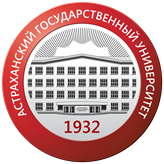                                       П Р О Г Р А М М А